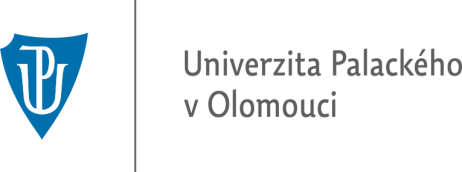 APPLICATION TO HAVE THE TIME LIMIT TO SUBMIT THE DOCUMENTS FOR THE RECOGNITION OF FOREIGN UNIVERSITY EDUCATION AND QUALIFICATIONS IN THE CZECH REPUBLIC EXTENDEDFILING OFFICE STAMPApplicant’s detailsFirst name SurnameSurnameSurname at birthApplicant’s detailsE-mailE-mailE-mailE-mailAttorney-in-fact*First name*First name*Surname*Surname*Attorney-in-fact*E-mail*E-mail*E-mail*E-mail*Invitation to submit documentsRef. No.Ref. No.Date of invitationDate of invitationPlease extend the time limit to submit documents until:     Please extend the time limit to submit documents until:     Please extend the time limit to submit documents until:     Please extend the time limit to submit documents until:     Please extend the time limit to submit documents until:     Reasoning: Reasoning: Reasoning: Reasoning: Reasoning: DateDateDateSignatureSignature